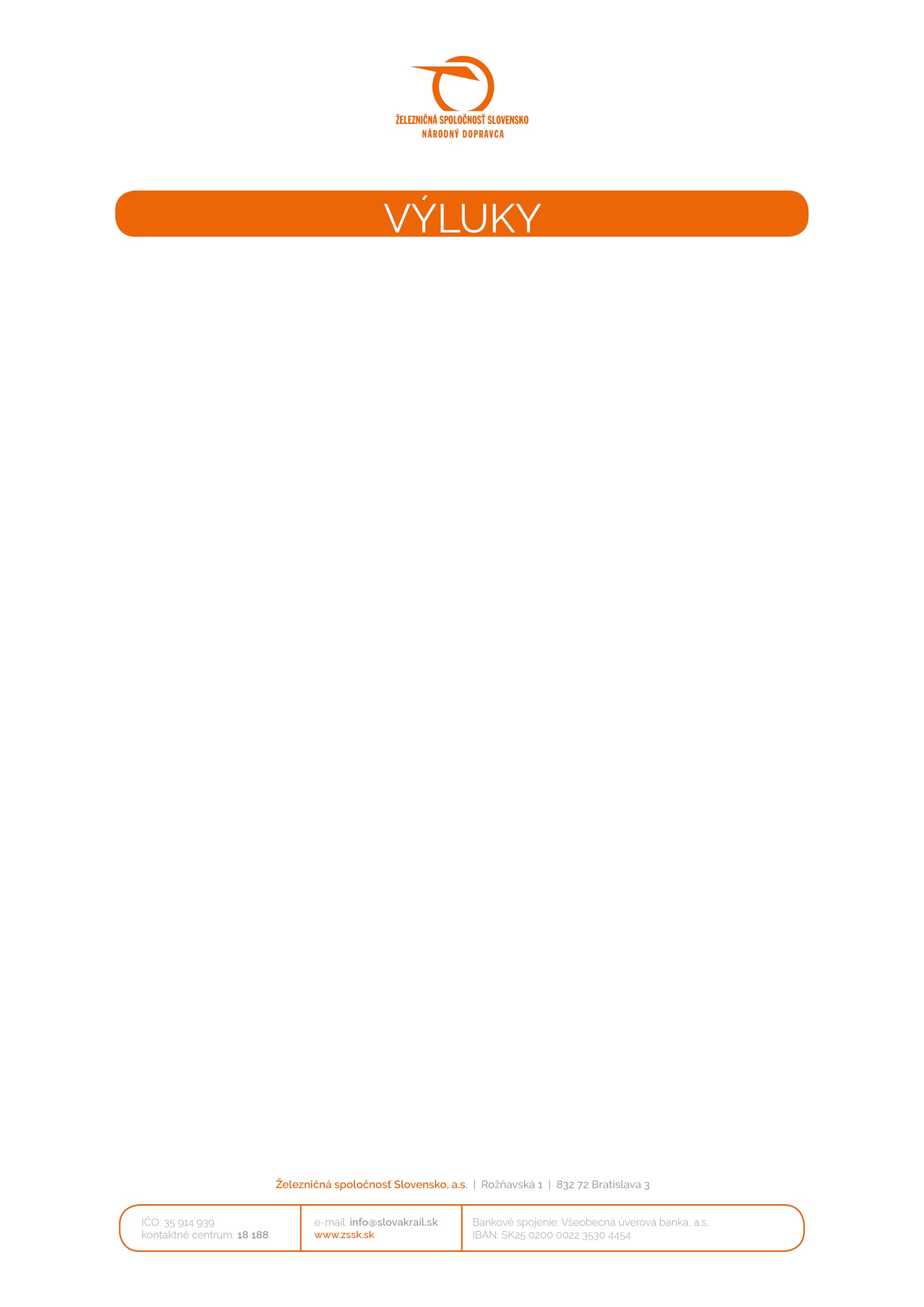 V dňoch 1. a 2. mája 2021(sobota a nedeľa)bude správca železničnej infraštruktúry (ŽSR) v čase od 09:50 h do 13:50 h realizovať rekonštrukčné práce, ktoré budú mať za následok dočasné obmedzenia v železničnej doprave na traťovom úseku:Podunajské Biskupice – Nové Košariská.V dôsledku výlukových prác budú v úseku Podunajské Biskupice – Nové Košariská a opačne nahradené autobusovou dopravou (NAD) nasledovné vlaky:Os 4317 Bratislava hl. st. 10:05 – Podunajské Biskupice 10:22 – Nové Košariská 10:28 – Komárno 12:14,Os 4320 Dunajská Streda 09:53 – Nové Košariská 10:30 – Podunajské Biskupice 10:37 – Bratislava hl. st. 10:54,Os 4322 Komárno 09:42 – Nové Košariská 11:30 – Podunajské Biskupice 11:37 – Bratislava hl. st. 11:54,Os 4321 Bratislava hl. st. 12:04 – Podunajské Biskupice 12:22 – Nové Košariská 12:28 – Komárno 14:14,Os 4323 Bratislava hl. st. 13:05 – Podunajské Biskupice 13:22 – Nové Košariská 13:29 – Dunajská Streda 14:09,Os 4326 Komárno 11:42 – Nové Košariská 13:30 – Podunajské Biskupice 13:37 – Bratislava hl. st. 13:54.Popis zastávok NAD:Dôležité upozornenia: predpokladané meškanie vlakov dotknutých výlukou môže byť cca 15 min.,v NAD nie je povolená preprava imobilných cestujúcich a bicyklov. Príručné batožiny budú prepravované bez obmedzenia, v prípade väčšieho meškania nie je zaručené čakanie prípojných vlakov,počas konania výluk nie je dodržané pravidelné radenie vlakov.Železničná spoločnosť Slovensko, a.s. sa ospravedlňuje za problémy spôsobené obmedzeniami v železničnej doprave.Dňa: 23. 4. 2021										Strana 1 z 1Železničná stanica/zastávkaMiesto zastavenia NADNové Košariskápred staničnou budovouRovinkazastavuje na štátnej ceste pri odbočke na zastávku ŽSRPodunajské Biskupicepred staničnou budovou